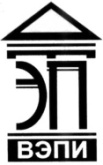 Автономная некоммерческая образовательная организациявысшего образования«Воронежский экономико-правовой институт»(АНОО ВО «ВЭПИ»)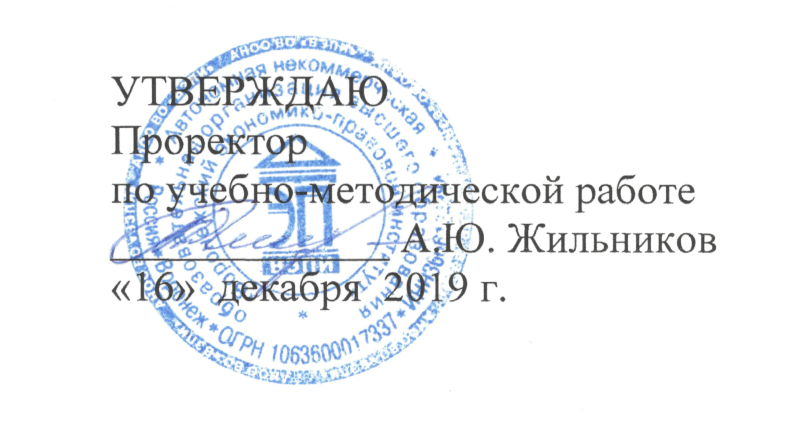 КАФЕДРА ТЕОРИИ И ИСТОРИИ ГОСУДАРСТВА И ПРАВАРАБОЧАЯ ПРОГРАММА ДИСЦИПЛИНЫ (МОДУЛЯ)История политических и правовых учений(наименование дисциплины (модуля))Направление подготовки 	40.04.01 Юриспруденция		(код и наименование направления подготовки)Направленность (профиль) 	Правоохранительная		(наименование направленности (профиля))Квалификация выпускника 	Магистр		(наименование квалификации)Форма обучения 	Очная, заочная		(очная, очно-заочная, заочная)Воронеж2019Рабочая программа дисциплины (модуля) «История политических и правовых учений» является составной частью основной профессиональной образовательной программы – образовательной программы высшего образования по направлению подготовки 40.04.01 Юриспруденция (направленность (профиль) Правоохранительная) и соответствует требованиям Федерального государственного образовательного стандарта высшего профессионального образования по направлению подготовки 030900 Юриспруденция (квалификация (степень) «магистр»).Рабочая программа обсуждена и одобрена на заседании кафедры теории и истории государства и права.Протокол от «13»   ноября   . № 2Составитель: кандидат исторических наук,доцент, доцент кафедры Теории и истории государства и права АНОО 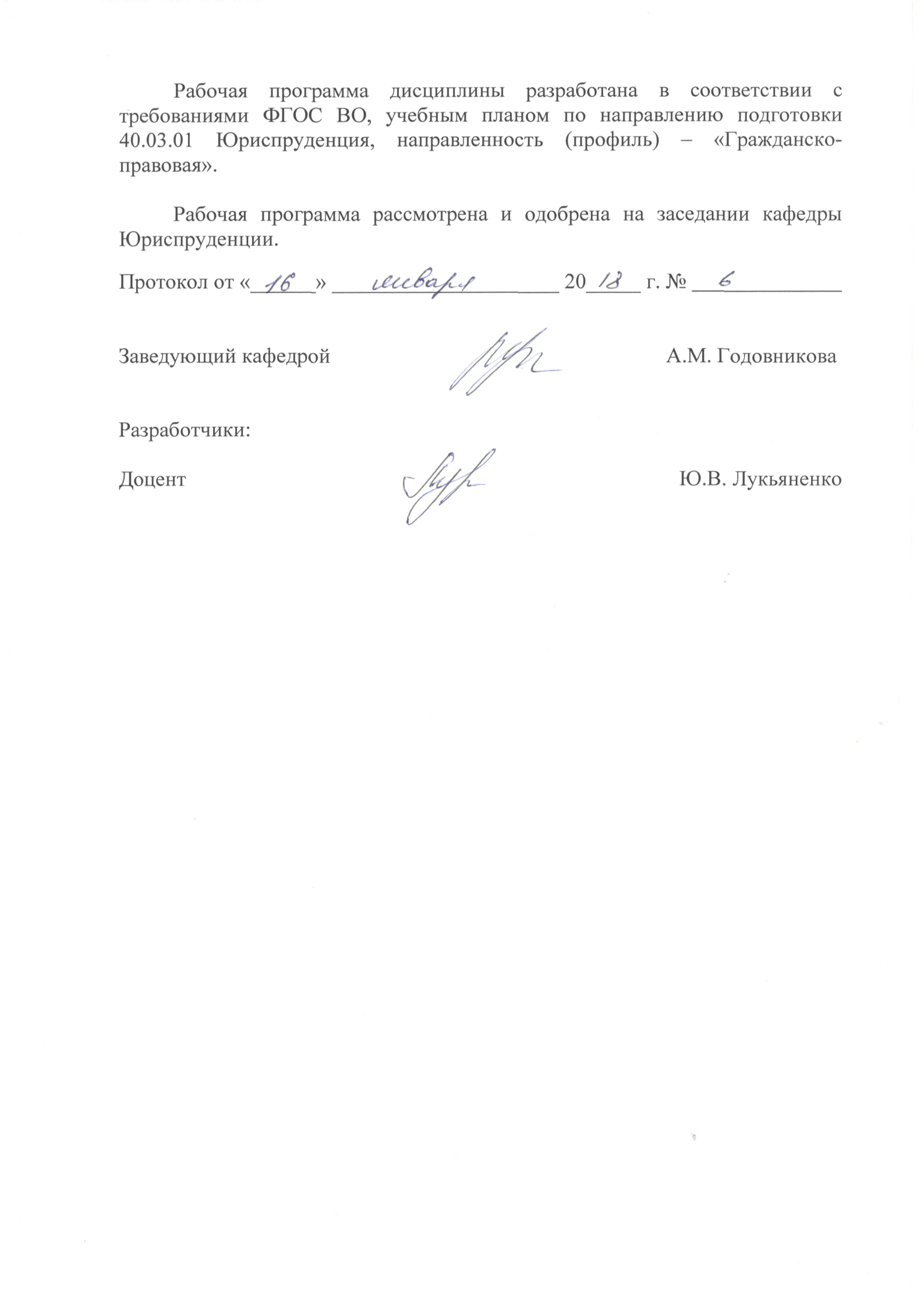 ВО «Воронежский экономико-правовой институт»                                                                              Ю.В. ЛукьяненкоРецензенты: кандидат философских наук,доцент кафедры Теории и истории 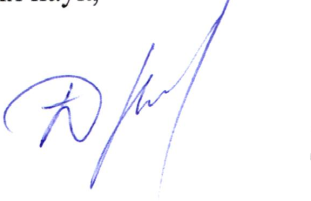 государства и права АНОО ВО «Воронежский экономико-правовой институт»                                                                                    Д.В. Третьяков доктор юридических наук, профессор,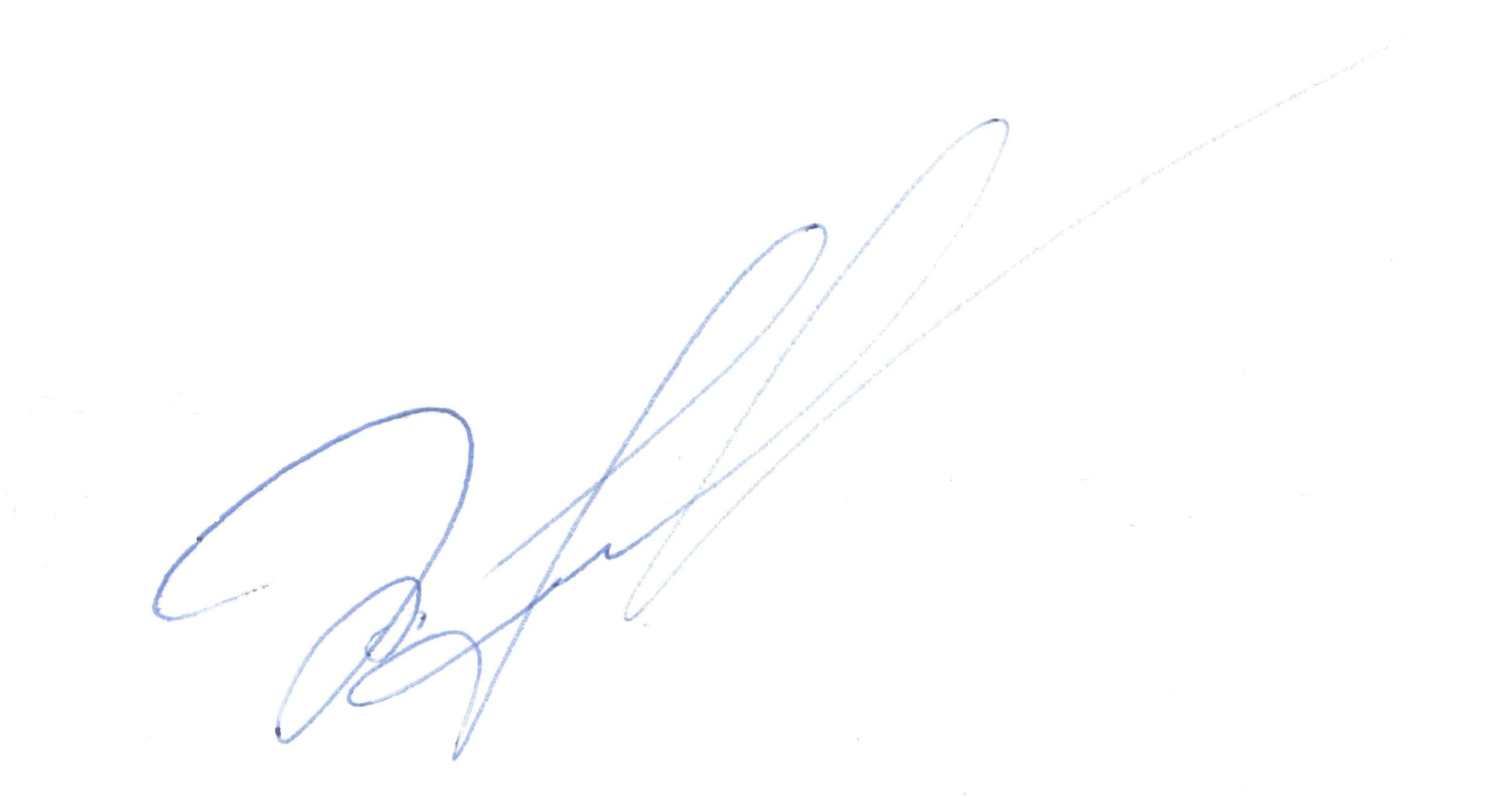 профессор кафедры Гражданского и трудового права ФКОУ ВО Воронежский институт ФСИН России                                       А.А. ВороновСОДЕРЖАНИЕРаздел 1. Планируемые результаты освоения образовательной программы, соотнесенные с планируемыми результатами освоения 
дисциплины (модуля)	4Раздел 2. Объем и содержание дисциплины (модуля) 	7Раздел 3. Перечень основной и дополнительной учебной и научной литературы, необходимой для освоения дисциплины (модуля)	18Раздел 4. Материально-техническое и учебно-методическое обеспечение	20Раздел 1. Планируемые результаты освоения образовательной программы, соотнесенные с планируемыми результатами освоения дисциплины (модуля)В результате освоения дисциплины (модуля) формируются следующие компетенции: ОК-1, ОК-2, ОК-3, ПК-11, которые соотносятся со следующими результатами освоения дисциплины (модуля):Раздел 2. Объем и содержание дисциплины (модуля)2.1. Темы (разделы) дисциплины (модуля) и трудоемкость по видам учебных занятий (в академических часах)2.1.1. Тематический план очной формы обучения2.1.2. Тематический план заочной формы обучения2.2. Содержание дисциплины (модуля), структурированное по темам (разделам)2.2.1. Для очной формы обучения:Содержание лекционного курсаСодержание занятий семинарского типа Содержание самостоятельной работы2.2.2. Для заочной формы обучения:Содержание лекционного курсаСодержание занятий семинарского типа Содержание самостоятельной работыРаздел 3. Перечень основной и дополнительной учебной и научной литературы, необходимой для освоения дисциплины (модуля):3.1. Основная литература:3.1.1. Основная учебная литература:1. Мачин И. Ф. История политических и правовых учений : учебное пособие для бакалавриата и магистратуры / И. Ф. Мачин. — 2-е изд., перераб. и доп. — Москва : Издательство Юрайт, 2019. — 459 с. — (Бакалавр и магистр. Академический курс). — ISBN 978-5-534-03061-7. — Текст: электронный // ЭБС Юрайт [сайт]. — URL: https://biblio-online.ru/bcode/431133;2. Рубаник С. А. История политических и правовых учений. Академический курс : учебник для бакалавриата и магистратуры / С. А. Рубаник ; под редакцией В. Е. Рубаника. — 2-е изд., перераб. и доп. — Москва : Издательство Юрайт, 2019. — 396 с. — (Бакалавр и магистр. Академический курс). — ISBN 978-5-534-03181-2. — Текст : электронный // ЭБС Юрайт [сайт]. — URL: https://biblio-online.ru/bcode/431800 3.1.2. Основная научная литература:1. Ларионов, И. К. Государство и право. Синергия формирования и развития в переломную эпоху человеческой цивилизации : монография / И. К. Ларионов. — 2-е изд. — Москва : Дашков и К, 2019. — 272 c. — ISBN 978-5-394-03406-0. — Текст : электронный // Электронно-библиотечная система IPR BOOKS : [сайт]. — URL: http://www.iprbookshop.ru/85357.html2. Федорченко, А. А.  Правовое пространство: концептуальные теоретические основы : монография / А. А. Федорченко, Е. В. Федорченко. — Москва : Издательство Юрайт, 2020. — 200 с. — (Актуальные монографии). — ISBN 978-5-534-12550-4. — Текст: электронный // ЭБС Юрайт [сайт]. — URL: https://urait.ru/bcode/4477923. Жирнов, Н. Ф.  Консерватизм и неоконсерватизм: политические идеи Эдмунда Бёрка : монография / Н. Ф. Жирнов ; под редакцией Ю. В. Ирхина. — 2-е изд., перераб. и доп. — Москва : Издательство Юрайт, 2020. — 281 с. — (Актуальные монографии). — ISBN 978-5-534-10018-1. — Текст : электронный // ЭБС Юрайт [сайт]. — URL: https://urait.ru/bcode/4560783.2. Дополнительная литература:3.2.1. Дополнительная учебная литература:1.  История политических и правовых учений : учебник для бакалавриата и магистратуры / В. И. Власов, Г. Б. Власова, С. В. Денисенко, В. К. Цечоев. — 2-е изд., перераб. и доп. — Москва : Издательство Юрайт, 2019. — 299 с. — (Бакалавр и магистр. Академический курс). — ISBN 978-5-9916-6388-5. — Текст : электронный // ЭБС Юрайт [сайт]. — URL: https://biblio-online.ru/bcode/432007 2. Самостоятельная работа студентов. Виды, формы, критерии оценки : учебно-методическое пособие / А. В. Меренков, С. В. Куньщиков, Т. И. Гречухина [и др.] ; под редакцией Т. И. Гречухина, А. В. Меренков. — Екатеринбург : Уральский федеральный университет, ЭБС АСВ, 2016. — 80 c. — ISBN 978-5-7996-1680-9. — Текст : электронный // Электронно-библиотечная система IPR BOOKS : [сайт]. — URL: http://www.iprbookshop.ru/66592.html  3. Писарев А. Н. Формы взаимодействия государства и гражданского общества в Российской Федерации : учебное пособие / А. Н. Писарев. — Москва : Российский государственный университет правосудия, 2017. — 220 c. — ISBN 978-5-93916-568-6. — Текст : электронный // Электронно-библиотечная система IPR BOOKS : [сайт]. — URL: http://www.iprbookshop.ru/74190.html 3.2.2. Дополнительная научная литература и официальные справочно-библиографические и специализированные периодические издания:1. Малько А.В. Юридический энциклопедический словарь / А.В.  Малько. М.: Проспект, 2020. – 1136 с. 2. Государство и право. 3. Российское право: образование, практика, наука. 4. Международное уголовное право и международная юстиция. 5. Собрание законодательства. 6.Российская газета, включая Российскую газету – Неделя.  Раздел 4. Материально-техническое и учебно-методическое обеспечение4.1. Специальные помещения:Учебные аудитории для проведения занятий лекционного и семинарского типов, текущего контроля и промежуточной аттестации;Аудитория для самостоятельной работы обучающихся по направлению подготовки «Юриспруденция».Специальные помещения укомплектованы специализированной мебелью и техническими средствами обучения, обеспечивающими проведение занятий, в том числе в активных и интерактивных формах: 1. Рабочее место преподавателя (стол, стул); ученические столы, стулья; доска для письма мелом; трибуна для выступлений.2. Мультимедийный проектор; экран; звукоусиливающая аппаратура; 30 персональных компьютеров с доступом к сети Интернет и установленным лицензионным программным обеспечением.4.2. Электронные библиотечные системы:1. Электронно-библиотечная система «IPRbooks». Режим доступа: http://www.IPRbooks.ru/ 2. Электронная библиотечная система Юрайт: Режим доступа: https://biblio-online.ru/ 4.3. Электронные образовательные ресурсы:Рабочая программа дисциплины (модуля) «История политических и правовых учений» размещена на официальном сайте АНОО ВО «ВЭПИ» в информационно-телекоммуникационной сети «Интернет» в разделе «Сведения об образовательной организации» / «Образование» / «Информация о рабочих программах дисциплин (по каждой дисциплине в составе образовательной программы) с приложением их копий» (http://vepi.ru/sveden/education/).Фонд оценочных средств для текущего контроля успеваемости и промежуточной аттестации по дисциплине «История политических и правовых учений» размещен в электронной информационно-образовательной среде АНОО ВО «ВЭПИ» в разделе «ФОС» (http://vepi.ru/eios/fos/).4.4. Лицензионное программное обеспечение:1. Операционная система Windows; 2. Microsoft Office 2007; 3. Антивирус Eset NOD 324.5. Современные профессиональные базы данных и информационные справочные системы4.5.1. Профессиональные базы данных:1. ГАС «Правосудие» (база данных судов судебной системы Российской Федерации, организационной структуре, полномочиях, сведений о размере и порядке уплаты государственной пошлины, находящихся в судах делах и принятых по ним судебным актам, порядке их обжалования, информации о порядке подачи и рассмотрения обращений граждан и прочей информации о деятельности). Режим доступа: https://sudrf.ru/4.5.2. Информационные справочные системы:1. Справочно-правовая система «КонсультантПлюс». Договор от 01.09.2020 № 75-2020/RDD; 2. Справочно-правовая система «Гарант». Договор от 05.11.2014 № СК6030/11/14.Лист регистрации изменений к рабочей программе дисциплины (модуля)Код компетенцииСодержание компетенцииПланируемые результаты освоения дисциплины (соответствующие содержанию дисциплины (модуля) знания, умения и навыки)ОК-1осознание социальной значимости своей будущей профессии, проявление нетерпимости к коррупционному поведению, уважительное отношение к праву и закону, обладание достаточным уровнем профессионального правосознаниязнать:критерии оценки политико-правовых доктрин; становление и развитие политико-правовой идеологии; политические и правовые идеи в государствах Древнего мира и средних веков; теории естественного права; теорию разделения властей; ранний социализм; политические и правовые учения в России; либеральные политико-правовые доктрины; социалистические политико-правовые теории; марксистские политико-правовые учения; основные политические и правовые учения современности; уметь:применять полученные знания для понимания закономерностей развития государства и права; для использования в процессе правотворчества и научно-исследовательской работы; владеть:методикой самостоятельного изучения и анализа политико-правовых доктрин, исторического процесса становления и развития политико-правовой идеологииОК-2способность добросовестно исполнять профессиональные обязанности, соблюдать принципы этики юристазнать:критерии оценки политико-правовых доктрин; становление и развитие политико-правовой идеологии; политические и правовые идеи в государствах Древнего мира и средних веков; теории естественного права; теорию разделения властей; ранний социализм; политические и правовые учения в России; либеральные политико-правовые доктрины; социалистические политико-правовые теории; марксистские политико-правовые учения; основные политические и правовые учения современности; уметь:применять полученные знания для понимания закономерностей развития государства и права; для использования в процессе правотворчества и научно-исследовательской работы; владеть:методикой самостоятельного изучения и анализа политико-правовых доктрин, исторического процесса становления и развития политико-правовой идеологииметодикой изучения процесса развития этического аспекта деятельности юристаОК-3способность совершенствовать и развивать свой интеллектуальный и общекультурный уровеньзнать:критерии оценки политико-правовых доктрин; становление и развитие политико-правовой идеологии; политические и правовые идеи в государствах Древнего мира и средних веков; теории естественного права; теорию разделения властей; ранний социализм; политические и правовые учения в России; либеральные политико-правовые доктрины; социалистические политико-правовые теории; марксистские политико-правовые учения; основные политические и правовые учения современности; уметь:применять полученные знания для понимания закономерностей развития государства и права; для использования в процессе правотворчества и научно-исследовательской работы; совершенствовать и развивать свой интеллектуальный и общекультурный уровень на основе оценки политико-правовых идей;владеть:методикой самостоятельного изучения и анализа политико-правовых доктрин, исторического процесса становления и развития политико-правовой идеологии; совершенствования своего интеллектуального и общекультурного уровня на основе оценки политико-правовых идей;ПК-11способность квалифицированно проводить научные исследования в области правазнать:критерии оценки политико-правовых доктрин; становление и развитие политико-правовой идеологии; политические и правовые идеи в государствах Древнего мира и средних веков; теории естественного права; теорию разделения властей; ранний социализм; политические и правовые учения в России; либеральные политико-правовые доктрины; социалистические политико-правовые теории; марксистские политико-правовые учения; основные политические и правовые учения современности; уметь:применять полученные знания для понимания закономерностей развития государства и права; для использования в процессе правотворчества и научно-исследовательской работы; квалифицированно проводить научные исследования в области права;владеть:методикой самостоятельного изучения и анализа политико-правовых доктрин, исторического процесса становления и развития политико-правовой идеологии;квалифицированного проведения научных исследований в области права№п/пТема (раздел)дисциплины (модуля)Общая трудоёмкость (в часах)Виды учебных занятий, включая самостоятельную работу обучающихся и трудоемкость (в часах)Виды учебных занятий, включая самостоятельную работу обучающихся и трудоемкость (в часах)Виды учебных занятий, включая самостоятельную работу обучающихся и трудоемкость (в часах)Виды учебных занятий, включая самостоятельную работу обучающихся и трудоемкость (в часах)Виды учебных занятий, включая самостоятельную работу обучающихся и трудоемкость (в часах)Форма текущего контроля и промежуточной аттестации с указанием вида оценочных средств№п/пТема (раздел)дисциплины (модуля)Общая трудоёмкость (в часах)Аудиторные учебные занятияАудиторные учебные занятияАудиторные учебные занятияАудиторные учебные занятияСамостоятельная работа обучающихсяФорма текущего контроля и промежуточной аттестации с указанием вида оценочных средств№п/пТема (раздел)дисциплины (модуля)ВсегоЛекцииЛабораторный практикумПрактические занятияСеминарские занятияСамостоятельная работа обучающихсяФорма текущего контроля и промежуточной аттестации с указанием вида оценочных средств1.Политико- правовые ученияДревнего мира.161312Обсуждение доклада (темы докладов)Ролевая игра (тема ролевой игры)Работа в малых группах (задания для работы в малых группах)2.Политико-правовые ученияСредневековья.171412Обсуждение доклада (темы докладов), Дискуссия (вопросы дискуссии)3.Политико-правовые учения Нового времени20111314Устный опрос (список вопросов для устного опроса)Лабораторная работа  (задания для лабораторной работы), дебаты (темы дебатов) Ролевая игра (тема ролевой игры)4.Политико-правовые ученияНовейшего времени.171214Подготовка реферата (темы рефератов) Диспут (тематика диспута)Контрольная работа (комплект типовых заданий для выполнения контрольных работ)Тестирование (комплект типовых вопросов для тестирования)Обобщающее занятие22Промежуточная аттестацияЗачет (теоретические вопросы для проверки знаний и типовые задания для проверки умений и навыков к зачету)Итого:724111452№п/пТема (раздел)дисциплины (модуля)Общая трудоёмкость (в часах)Виды учебных занятий, включая самостоятельную работу обучающихся и трудоемкость (в часах)Виды учебных занятий, включая самостоятельную работу обучающихся и трудоемкость (в часах)Виды учебных занятий, включая самостоятельную работу обучающихся и трудоемкость (в часах)Виды учебных занятий, включая самостоятельную работу обучающихся и трудоемкость (в часах)Виды учебных занятий, включая самостоятельную работу обучающихся и трудоемкость (в часах)Форма текущего контроля и промежуточной аттестации с указанием вида оценочных средств№п/пТема (раздел)дисциплины (модуля)Общая трудоёмкость (в часах)Аудиторные учебные занятияАудиторные учебные занятияАудиторные учебные занятияАудиторные учебные занятияСамостоятельная работа обучающихсяФорма текущего контроля и промежуточной аттестации с указанием вида оценочных средств№п/пТема (раздел)дисциплины (модуля)ВсегоЛекцииЛабораторный практикумПрактические занятияСеминарские занятияСамостоятельная работа обучающихсяФорма текущего контроля и промежуточной аттестации с указанием вида оценочных средств1.Политико- правовые ученияДревнего мира.14212Обсуждение доклада (темы докладов)Ролевая игра (тема ролевой игры)Работа в малых группах (задания для работы в малых группах)2.Политико-правовые ученияСредневековья.151212Устный опрос (список вопросов для устного опроса) Обсуждение доклада (темы докладов), Дискуссия (вопросы дискуссии)3.Политико-правовые учения Нового времени22121414Устный опрос (список вопросов для устного опроса)Лабораторная работа (задания для лабораторной работы), дебаты (темы дебатов)Ролевая игра (тема ролевой игры)4.Политико-правовые ученияНовейшего времени.191414Подготовка реферата (темы рефератов) Диспут (тематика диспута) Контрольная работа (комплект типовых заданий для выполнения контрольных работ)Тестирование (комплект типовых вопросов для тестирования)Промежуточная аттестацияЗачет (теоретические вопросы для проверки знаний и типовые задания для проверки умений и навыков к зачету)Итого:7222212504№Название темы (раздела) дисциплины (модуля)Содержание 1.Тема № 1. Политико- правовые ученияДревнего мира.Древние учения Востока. Древние учения античного мира.Зарождение христианского учения. Политико-правовая мысль и учения Средневековая.Теократический характер учений Западной Европы. Идея суверенного светскогогосударства. Теология Восточной Европы. Исламское вероучение и правовые школы (мазхабы).2.Тема № 2. Политико-правовые ученияСредневековья.Идея подчинения светской власти духовному владыке. Теократический характерсредневековых политико-правовых учений. Еретические учения, Реформация Мартина Лютера и возникновение антитеократической тенденции в развитии политико-правовой мысли. Возникновение исламской правовой идеи. Развитие исламской правовой идеи, воплощенной в правовых школах (масхабах). Политико-правовая мысль на Руси.Возникновение восточно-исламского правового мышления. Западноевропейский новыйправовой стереотип мышления.3.Тема № 3. Политико-правовые учения Нового времениИнтерактивная лекцияРеволюционная правовая идеология Западной Европы. Теория естественного права. Либеральные политико-правовые доктрины. Социалистические политико-правовые теории. Марксистское политико-правовое учение. Политические и правовые учения в России.Лабораторный практикум:Аналитический обзор европейских политико-правовых доктрин эпохи Нового времени4.Тема № 4. Политико-правовые ученияНовейшего времени.Интерактивная лекцияИдея развитого и развивающегося мира. Гражданское общество и правовое государство: западный и восточный стереотип юридического мышления. Современныйлиберализм, консерватизм, радикализм (экстремизм и терроризм). Учение ненасильственного мира. Политическая теология. Исламский фактор в современном мире.Европейская идея в современной России. Политико-правовая доктрина В.В. Путина.№Название темы (раздела) дисциплины (модуля) Содержание1.Тема № 1. Политико- правовые ученияДревнего мира.Интерактивная форма проведения занятий (ролевая игра, работа в малых группах)Семинарское занятие:План занятия (вопросы для изучения): 1. Политико-правовые взгляды Марка Туллия Цицерона.2. Учения Аврелия Августина (Блаженного).3. Общая характеристика древних учений о государстве и праве. 4. «Пирамидальное» мировоззрение жрецов Древнего Египта.5. Веды как источник древних правовых учений.6. Учение буддизма.7. Учение Кун-Цзы (Конфуция).8. Государство и право в учениях Сократа, Платона и Аристотеля.Темы докладов:1. «Пирамидальное» мировоззрение жрецов Древнего Египта.2. Буддизм.3. Антропоморфические мифы древних греков.2.Тема № 2. Политико-правовые ученияСредневековья.Интерактивная форма проведения занятий (дискуссия)Семинарское занятие:План занятия (вопросы для изучения):1. Доктрина «Двух мечей» и теократический характер средневековых учений2. Еретические учения, Реформация, антитеократия.3. Исламское вероучение.4. Правовые школы в исламе.5. Политико-правовая мысль на Руси.6. Общая характеристика политико-правовой мысли и учений Средневековья.Темы докладов:Политико-правовые идеи европейской Реформации.Политические и правовые идеи в государствах Древнего мира и средних веков (сравнительная характеристика).3.Тема № 3. Политико-правовые учения Нового времениИнтерактивная форма проведения занятий (дебаты, ролевая игра)Практическое занятие:План занятия (вопросы для изучения):1. Возникновение революционной правовой идеологии в Западной Европе:плюсы, минусы, парадоксы.2. Теория естественного права во взглядах Гроция, Спинозы, Гоббса, Локка,Монтескье, Руссо.3. Государство, право, закон в философии Канта и Гегеля.4. Социалистическая идея во взглядах Фурье, Оуэна, Маркса и Энгельса.5. Утопический характер идеи, учения: соотношение в них конструктивности и деструктивности.Семинарское занятие:План занятия (вопросы для изучения): 1. Американская правовая идея.2. Идеология «Петровского абсолютизма».3. Декабристская антицаристская идея.4. Идеология народников.5. Анархизм.6. Общая характеристика политико-правовых идей и учений Нового времени.Темы докладов:1. Общая характеристика политико-правовых идей и учений Нового времени.2. Критерии оценки политико-правовых доктрин.3. Становление и развитие политико-правовой идеологии.4. Теория разделения властей.Лабораторная работа:Тема: Аналитический обзор европейских политико-правовых доктрин эпохи Нового времениЦель лабораторной работы: формирование профессиональных компетенций, связанных с навыками квалифицированных научных исследований в области права.Задачи лабораторной работы:- познакомить обучающихся (магистрантов) с современными академическими интерпретациями ключевых европейских политико-правовых доктрин Нового времени (XVI-XVIII вв.);- научить обучающихся (магистрантов) работе с первоисточниками по истории политических и правовых учений Нового времени (XVI-XVIII вв.);- сформировать у обучающихся (магистрантов) навык самостоятельного извлечения из первоисточников содержания европейских политико-правовых доктрин Нового времени (XVI-XVIII вв.);- выработать у обучающихся (магистрантов) навыки критического мышления через сравнение академических интерпретаций и собственных трактовок первоисточников по политическим и правовым учениям Нового времени (XVI-XVIII вв.).4.Тема № 4. Политико-правовые ученияНовейшего времениИнтерактивная форма проведения занятий (диспут)Семинарское занятие:План занятия (вопросы для изучения): 1. Гражданское общество и правовое государство в 20 веке: западный ивосточный стереотип правового мышления.2. Евразийская идея в современной России.3. Политико-правовая доктрина В.В. Путина.4. Правовой идеал человечества в 21 веке5. Идея «развитого» и «развивающегося» мира.6. Консерватизм, либерализм и радикализм в 20 веке.7. Учение Махатмы Ганди.8. Исламский фактор в современном мире.Темы рефератов:1. Исламский фактор в современном мире.2. Идея «развитого» и «развивающегося» мира.3. Политические и правовые учения в России.4. Основные политические и правовые учения современности.Контрольная работа, тестирование№Название темы (раздела) дисциплины (модуля) Содержание самостоятельной работы обучающихся1.Тема № 1. Политико- правовые ученияДревнего мира.Исламское вероучение и правовые школы (мазхабы).2Тема № 2. Политико-правовые ученияСредневековья.Развитие исламской правовой идеи, воплощенной в правовых школах (масхабах). Политико-правовая мысль на Руси.3.Тема № 3. Политико-правовые учения Нового времениМарксистское политико-правовое учение. Политические и правовые учения в России.4.Тема № 4. Политико-правовые ученияНовейшего времениЕвропейская идея в современной России.Политико-правовая доктрина В.В. Путина№Название темы (раздела) дисциплины (модуля)Содержание 1.Тема № 1. Политико- правовые ученияДревнего мира.Древние учения Востока. Древние учения античного мира.Зарождение христианского учения. Политико-правовая мысль и учения Средневековая.Теократический характер учений Западной Европы. Идея суверенного светского государства. Теология Восточной Европы. Исламское вероучение и правовые школы (мазхабы).2.Тема № 2. Политико-правовые ученияСредневековья.Идея подчинения светской власти духовному владыке. Теократический характер средневековых политико-правовых учений. Еретические учения, Реформация Мартина Лютера и возникновение антитеократической тенденции в развитии политико-правовоймысли. Возникновение исламской правовой идеи. Развитие исламской правовой идеи, воплощенной в правовых школах (масхабах). Политико-правовая мысль на Руси.Возникновение восточно-исламского правового мышления. Западноевропейский новый правовой стереотип мышления.3.Тема № 3. Политико-правовые учения Нового времениИнтерактивная лекцияРеволюционная правовая идеология Западной Европы. Теория естественного права. Либеральные политико-правовые доктрины. Социалистические политико-правовые теории. Марксистское политико-правовое учение. Политические и правовые учения в России.4.Тема № 4. Политико-правовые ученияНовейшего времени.Интерактивная лекцияИдея развитого и развивающегося мира. Гражданское общество и правовое государство: западный и восточный стереотип юридического мышления. Современный либерализм, консерватизм, радикализм (экстремизм и терроризм). Учение ненасильственного мира. Политическая теология. Исламский фактор в современном мире.Европейская идея в современной России. Политико-правовая доктрина В.В. Путина.№Название темы (раздела) дисциплины (модуля) Содержание1.Тема № 1. Политико- правовые ученияДревнего мира.Интерактивная форма проведения занятий (ролевая игра, работа в малых группах)Семинарское занятие:План занятия (вопросы для изучения): 1. Политико-правовые взгляды Марка Туллия Цицерона.2. Учения Аврелия Августина (Блаженного).3. Общая характеристика древних учений о государстве и праве. 4. «Пирамидальное» мировоззрение жрецов Древнего Египта.5. Веды как источник древних правовых учений.6. Учение буддизма.7. Учение Кун-Цзы (Конфуция).8. Государство и право в учениях Сократа, Платона и Аристотеля.Темы докладов:1. «Пирамидальное» мировоззрение жрецов Древнего Египта.2. Буддизм.3. Антропоморфические мифы древних греков.2.Тема № 2. Политико-правовые ученияСредневековья.Интерактивная форма проведения занятий (дискуссия)Семинарское занятие:План занятия (вопросы для изучения):1. Доктрина «Двух мечей» и теократический характер средневековых учений2. Еретические учения, Реформация, антитеократия.3. Исламское вероучение.4. Правовые школы в исламе.5. Политико-правовая мысль на Руси.6. Общая характеристика политико-правовой мысли и учений Средневековья.Темы докладов:Политико-правовые идеи европейской Реформации.Политические и правовые идеи в государствах Древнего мира и средних веков (сравнительная характеристика).3.Тема № 3. Политико-правовые учения Нового времениИнтерактивная форма проведения занятий (дебаты, ролевая игра)Практическое занятие:План занятия (вопросы для изучения):1. Возникновение революционной правовой идеологии в Западной Европе:плюсы, минусы, парадоксы.2. Теория естественного права во взглядах Гроция, Спинозы, Гоббса, Локка,Монтескье, Руссо.3. Государство, право, закон в философии Канта и Гегеля.4. Социалистическая идея во взглядах Фурье, Оуэна, Маркса и Энгельса.5. Утопический характер идеи, учения: соотношение в них конструктивности и деструктивности.Семинарское занятие:План занятия (вопросы для изучения): 1. Американская правовая идея.2. Идеология «Петровского абсолютизма».3. Декабристская антицаристская идея.4. Идеология народников.5. Анархизм.6. Общая характеристика политико-правовых идей и учений Нового времени.Темы докладов:1. Общая характеристика политико-правовых идей и учений Нового времени.2. Критерии оценки политико-правовых доктрин.3. Становление и развитие политико-правовой идеологии.4. Теория разделения властей.Лабораторная работа:Тема: Аналитический обзор европейских политико-правовых доктрин эпохи Нового времениЦель лабораторной работы: формирование профессиональных компетенций, связанных с навыками квалифицированных научных исследований в области права.Задачи лабораторной работы:- познакомить обучающихся (магистрантов) с современными академическими интерпретациями ключевых европейских политико-правовых доктрин Нового времени (XVI-XVIII вв.);- научить обучающихся (магистрантов) работе с первоисточниками по истории политических и правовых учений Нового времени (XVI-XVIII вв.);- сформировать у обучающихся (магистрантов) навык самостоятельного извлечения из первоисточников содержания европейских политико-правовых доктрин Нового времени (XVI-XVIII вв.);- выработать у обучающихся (магистрантов) навыки критического мышления через сравнение академических интерпретаций и собственных трактовок первоисточников по политическим и правовым учениям Нового времени (XVI-XVIII вв.).4.Тема № 4. Политико-правовые ученияНовейшего времениИнтерактивная форма проведения занятий (диспут)Семинарское занятие:План занятия (вопросы для изучения): 1. Гражданское общество и правовое государство в 20 веке: западный ивосточный стереотип правового мышления.2. Евразийская идея в современной России.3. Политико-правовая доктрина В.В. Путина.4. Правовой идеал человечества в 21 веке5. Идея «развитого» и «развивающегося» мира.6. Консерватизм, либерализм и радикализм в 20 веке.7. Учение Махатмы Ганди.8. Исламский фактор в современном мире.Темы рефератов:1. Исламский фактор в современном мире.2. Идея «развитого» и «развивающегося» мира.3. Политические и правовые учения в России.4. Основные политические и правовые учения современности.Контрольная работа, тестирование№Название темы (раздела) дисциплины (модуля) Содержание самостоятельной работы обучающихся1.Тема № 1. Политико- правовые ученияДревнего мира.Исламское вероучение и правовые школы (мазхабы).2Тема № 2. Политико-правовые ученияСредневековья.Развитие исламской правовой идеи, воплощенной в правовых школах (масхабах). Политико-правовая мысль на Руси.3.Тема № 3. Политико-правовые учения Нового времениМарксистское политико-правовое учение. Политические и правовые учения в России.4.Тема № 4. Политико-правовые ученияНовейшего времениЕвропейская идея в современной России. Политико-правовая доктрина В.В. Путина№ п/пДата внесения измененийНомера измененных листовДокумент, на основании которого внесены измененияСодержание измененийПодпись составителя рабочей программы1.05.09.202018-19Договор № 4188/18 на предоставление доступа к электронной библиотечной системе от 06.07.2018 с ООО «Вузовское образование.Договор № 14/07-2020  на оказание услуг по предоставлению доступа к ЭБС от 14.07.2020 с ООО «Электронное издательство ЮРАЙТ»Актуализация литературы2.05.09.202020-21Федеральный государственный образовательный стандарт высшего профессионального образования по направлению подготовки 030900 Юриспруденция (квалификация (степень) «магистр»)(Приказом Минобрнауки России от 14.12.2010 г. № 1763 Пункт 7.18, 7.20)Обновление профессиональных баз данных и информационных справочных систем, комплекта лицензионного программного обеспечения